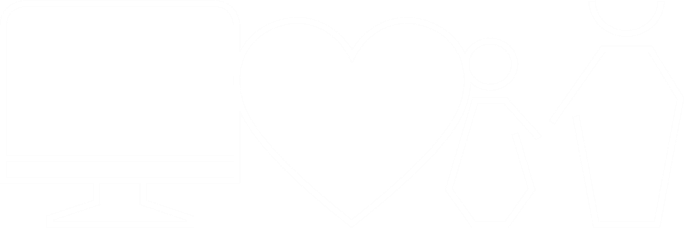 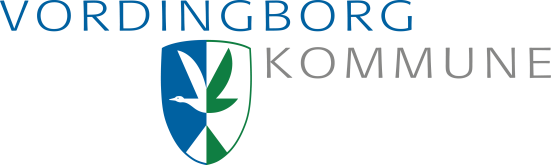 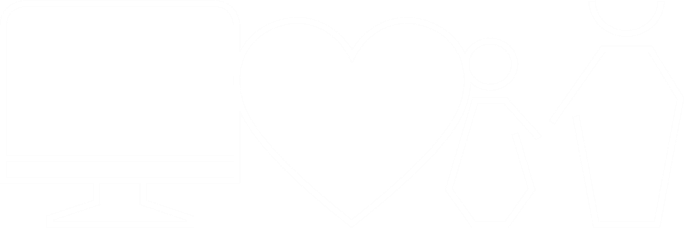 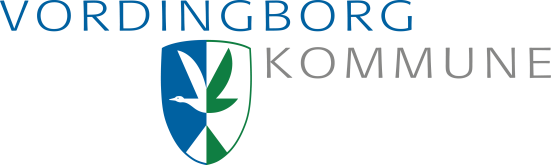 Bæredygtigt skolevæsenFREMTIDENS PEJLEMÆRKER FOR ET BÆREDYGTIGT SKOLEVÆSEN I UDVIKLINGFremtidens pejlemærker for et bæredygtigt skolevæsen i udviklingUdgivet af Vordingborg Kommune 2021Udarbejdet af: Sekretariat for børns trivsel og læringVordingborg KommuneØsterbro 24720 PræstøFORORDDet følgende notat er et oplæg til politisk beslutning om målene for arbejdet med skolevæsenet i Vordingborg kommune i perioden 2021 til 2026. Notatet indeholder en række målsætninger for et fagligt, socialt og økonomisk bæredygtigt skolevæsen.LæsevejledningI første afsnit rammesættes baggrunden for at arbejde for et bæredygtigt skolevæsen.I andet afsnit præsenteres en række mål for den faglige udvikling, der skal understøtte et fagligt bæredygtigt skolevæsen. Udvalget skal tage stilling til målsætninger, der skal gælde for skolevæsenet. Desuden skitseres mulige indsatser, der kan understøtte arbejdet med de faglige målsætninger.I tredje afsnit præsenteres en række mål for den sociale bæredygtighed. Udvalget skal tage stilling til, hvilke målsætninger der skal gælde for skolevæsenet. Desuden skitseres mulige indsatser, der kan understøtte arbejdet med de trivselsorienterede målsætninger.I fjerde afsnit præsenteres en række mål, der knytter sig til udviklingen af et økonomisk bæredygtigt skolevæsen, hvor der er sammenhæng mellem antallet af elever og ressourceforbruget. Her indgår en række områder, hvor udvalget skal tage stilling til, hvilke målsætninger, der skal gælde for skolevæsenet. Desuden skitseres mulige indsatser, der kan understøtte arbejdet med de økonomiske målsætninger.INDHOLDSFORTEGNELSERAMMESÆTNING: ET BÆREDYGTIGT SKOLEVÆSEN SOM SVAR PÅ FAGLIGE, SOCIALE OG ØKONOMISKE UDFORDRINGERVordingborg Kommunes skolevæsen vil i de kommende år opleve et fald i antallet af elever. Det faldende elevtal er en faglig og økonomisk udfordring for skolerne og skolevæsenets økonomiske bæredygtighed er derfor udfordret af den demografiske udvikling.I 2021 er skolerne friholdt demografireguleringen og har dermed flere midler, end den demografiske udvikling ellers ville medføre. Med blik for den fremtidige økonomiske udvikling, er det dog nødvendigt at tænke i nye rammer for skolevæsenet i Vordingborg Kommune. Samtidig er der behov for at fokusere yderligere på det faglige udbytte af skolen idet skolevæsenet er udfordret i forhold til elevernes faglige resultater og videre vej i uddannelsessystemet. Der er altså behov for at sætte fokus på en bæredygtig skole, der gør eleverne klar til at erobre verden og blive så dygtige som de kan. Eleverne skal have en faglig ballast med sig, som giver dem fundamentet for at tage en ungdomsuddannelse og tage aktivt del i samfundet.Trivsel og faglighed er tæt forbundne og understøtter gensidigt hinanden og derfor skal Vordingborgs Kommunes skolevæsen både være funderet på social bæredygtighed og faglig bæredygtighed, der gør alle elever i stand til at mestre og gribe livet.Et bæredygtigt skolevæsen er derfor et skolevæsen, der både tager højde for nuværende krav og kommende forventninger til både faglighed, trivsel og økonomi. Et bæredygtigt skolevæsen betyder, at kommunens børn også i fremtiden møder en folkeskole, der sikrer læring, trivsel og udvikling.For at understøtte det fælles arbejde har Udvalget for Børn, Unge og Familie gennemført en længere proces, for at få skabt overblik over fremtidige udfordringer og muligheder på skoleområdet. I processen er inddraget en lang række af aktører på skoleområdet i form af skolebestyrelser, personale og ledelse på skoleområdet. Alle har bidraget med konkrete og vigtige perspektiver på et bæredygtigt skolevæsen og med dette notat rammesættes det fremtidige arbejde med et ambitiøst, stærkt og ikke mindst bæredygtigt skolevæsen i Vordingborg Kommune.FAGLIG BÆREDYGTIGHEDSkolerne skal arbejde med vækst og progression i forhold til elevernes faglige udvikling og med henblik på at sikre, at børn og unge fra Vordingborg Kommune får et stærkt fagligt fundament for deres videre vej i uddannelse og erhverv. Hver målsætning er baseret på nøgletal fra UVM. Desuden skitseres de nuværende resultater som grundlag for sammenligning og mulighed for udvikling.MÅLSÆTNINGERLandsgennemsnittet i dansk var på 6,8 mens det i matematik var 6,9. På landsplan var det i faget dansk tal 63 %, der blev bedømt med karakteren 7 eller derover. I faget matematik var det 66 %1, der blev bedømt med karakteren 7 eller derover.Status: I skoleåret 2018/19 var gennemsnittet for Vordingborg Kommunes folkeskoleelever i henholdsvis dansk og matematik på 6,0 i dansk og 5,6 i matematik.23I Vordingborg Kommune blev 54 % af prøverne i dansk bedømt med karakteren 7 eller derover. I matematik var det 52 % af prøverne i Vordingborg Kommune der blev bedømt med karakteren 7 eller derover.For at kunne optages på en erhversuddannelse, så kræves det, at eleven har minium karakteren 2 i dansk og matematik, både skriftligt og mundtligt i folkeskolens afgangsprøve. Desuden skal man have bestået folkeskolens afgangseksamen.Status: Andelen af elever, der minimum fik karakteren 2 i både dansk og matematik var i Vordingborg Kommune 84,9 %.4 Til sammenligning var landsgennemsnittet på 91,8%.51 Der er anvendt data fra https://uddannelsesstatistik.dk/Pages/Reports/1058.aspx samt data trukket i OPUS- LIS/tabulex om fordeling af karakterer, dansk og matematik, afgangsprøver 2018/192 Der er anvendt data fra UVMs datavarehus: Grundskole: Karaktererhttps://uddannelsesstatistik.dk/Pages/Reports/1500.aspx3 Der er anvendt data fra excelfiler fra UVMs datavarehus :Grundskole, Karakterer: https://uddannelsesstatistik.dk/Pages/Reports/1607.aspx4 Der er anvendt data fra UVMs datavarehus: 2018/19, Andel af elever med mindst 2 i dansk og matematik, Vordingborg kommune  https://uddannelsesstatistik.dk/Pages/Reports/1503.aspx5 Der er anvendt data fra UVMs datavarehus: 2018/19, Andel af elever med mindst 2 i dansk og matematik, alle kommuner https://uddannelsesstatistik.dk/Pages/Reports/1504.aspxDet samlede karaktergennemsnit på landsplan, blandt 9. klasseelever, der har afsluttet folkeskolens afgangseksamen, var i skoleåret 2019/2020 på 7,4. Pigerne opnår et gennemsnit i folkeskolens afgangseksamen på 7,8 mens drengene opnår et gennemsnit på 7,0.Status: I skoleåret 2018/19 var gennemsnittet i de bundne prøvefag i Vordingborg Kommune 6,1. I Vordingborg Kommune fik 42,2 % af eleverne i skoleåret 2018/19 et karaktergennemsnit på 7 eller derover.6 Til sammenligning var landsgennemsnittet i de bundne prøvefag 7,1.7På landsplan aflagde 96, 1% af eleverne i folkeskolen de lovbunde prøver. De lovbunde prøver er fagene dansk, matematik, engelsk og fælles prøve i naturfagene. Matematik er kun skriftlig prøve, engelsk og naturfag kun mundtligt prøve, mens dansk er såvel skriflig som mundtlig prøve.Status: I skoleåret 2018/19 var det i Vordingborg Kommune 94,4 % f eleverne, der aflagde de lovbundne prøver.8 Til sammenligning var det tilsvarende resultat på landsplan 96,1 %. På dette område er der sket en væsentlig udvikling i Vordingborg Kommune siden skoleåret 2016/17, hvor andelen af folkeskoleelever, der havde aflagdt de lovbundne prøver i 9. klasse i Vordingborg Kommune var 85,4 %.9Alle unge skal opleve, at de kan noget og gives muligheder for at bidrage til samfundet. I udskolingen skal der arbejdes med at at sætte fokus på elevens muligheder for at gennemføre ungdomsuddannelse. De elever, der er ”ikke-uddannelsesparate” til deres 1. prioritetsønske, skal være parat til andre ungdomsuddannelesmuligheder, og de skal have vejledning, der peger i relevante retninger.6 Der er anvendt data fra OPUS-LIS/Tabulex om fordeling af karakterer på de bundne afgangsprøver 9. kl. 2018/19 7 Der er anvendt data fra UVMs datavarehus: 2018/19, karaktergennemsnit i bundene prøver https://uddannelsesstatistik.dk/Pages/Reports/1809.aspx8 Af Vordingborg kommunes egne data fremgår det, at andelen af elever i folkeskolen, der har aflagt prøve i alle 8 bundne prøvefag i 2018/19 er 94,1. Med henblik på at sikre ensartet og validt datagrundlag er anvendt data fra UVMs Datavarehus, der både belyser de nationale andele og de kommunespecifikke data for andelen af elever med karakterer i lovbundne prøver: https://uddannelsesstatistik.dk/Pages/Reports/1802.aspx9 I Data fra skoleåret 2016/17 er der ligeledes diskrepans mellem UVMs datavarehus og OPUS Ledelsesinformation. Der er her anvendt data fra UVMS datavarehus. https://uddannelsesstatistik.dk/Pages/Reports/1802.aspxStatus: Data dækker over folkeskoleelever der i forbindelse med uddannelsesparathedsvurderingen i 9. eller 10. klasse søger en erhvervsuddannelse, en gymnasial uddannelse, eller en højere forberedelseseksamen (HF). Eleverne vurderes uddannelsesparate til deres førsteprioritet og andelen heraf fremgår i tabellen nedenfor.Kommunalbestyrelsen det overordnede ansvar for kommunens folkeskoler og skal blandt andet sikre, at undervisningen på de lokale folkeskoler har den nødvendige kvalitet. Styrelsen varetager det statslige kvalitetstilsyn med undervisningen i folkeskolen. Kvalitetstilsynet har til formål at identificere skoler med vedvarende kvalitetsmæssige udfordringer og at give kommunalbestyrelsen det bedst mulige grundlag for at arbejde med og forbedre den enkelte folkeskoles resultater.Status: Per november 2020 er 4 af kommunens skoleafdelinger under tilsyn fra UVM. Grundlaget er enten utilstrækkelige faglige resultater målt i forhold til den socioøkonomiske reference eller utilstrækkelige resultater i de nationale tests.Som udgangspunkt skal eleverne undervises af lærere, der har godkendt linjefagskompetence. Hvis dette ikke er muligt, kan de enkelte skoler afsøge mulighed for at samlæse klasser på tværs af matrikler for at opnå størst mulig linjefagsdækning.Status: I Vordingborg Kommune er andelen af lektioner, der varetages af lærere, der har linjefagskompetence eller tilsvarende i faget på 85 % i skoleåret 2018/9. På landsplan er tilsvarende andel i gennemsnit 88 %.10INDSATSERFor at realisere de ovenfor beskrevne mål, foregår der overvejelser om en række af strategiske og fælles indsatser, der kan understøtte det samlede skolevæsen i Vordingborg Kommune. Med fælles indsatser sikres fokus på og rum for kerneopgaven og hver enkelt indsats skal relateres til det faglige løft af eleverne. Derfor skal der udarbejdes en plan med 5-7 fælles indsatser, som skal understøtte en fagligt bæredygtig folkeskole. Parallelt har skolerne er mulighed for at etablere en række lokale initiativer med forskellige samarbejdspartnere. Hensigten er derfor ikke at sætte mange nye projekter i gang, men derimod at igangsætte konkrete, målrettede og lokale indsatser, der kan styrke den igangværende indsats. Formålet med de fælles indsatser er, at eleverne trives og bliver så dygtige som de kan. Planen gennemføres over de kommende 3-5 år.Følgende mulige forslag har indledningsvist været drøftet med skolelederne.Ordblindeindsats: I efteråret 2020 er arbejdet med en ordblindestrategi påbegyndt – strategien forventes at være færdig medio 2021.Samarbejde med ungdomsuddannelserne: Allerede nu er der en række samarbejdsflader mellem folkeskolerne og ungdomsuddannelserne, men der er potentiale for at intensivere samarbejdet med henblik på at understøtte elevernes valg af og overgang til ungdomsuddannelseFokus på Vordingborg Kommune samarbejde med det lokale erhvervsliv og erhvervsuddannelserne. Kommunens strategiplan angiver en række perspektiver på, hvordan skoleområdet kan understøtte synligheden og brugen af håndværksuddannelserne. Disse perspektiver inddrages i drøftelser omkring videre indsatser på området.Sproglig udvikling: Den sproglige udvikling er et afgørende fundament for elevernes faglige progression. Derfor skal elevernes sproglige udvikling følges tæt, så sprogtesten fra børnehave overleveres til skolen, ligesom sprogligt fokus indtænkes i fagene. Der arbejdes med tidlig opsporing i form af inddragelse af relevante fagpersoner – særligt PPRs tale- hørekonsulenter.Kreativitet: Kreativitet en essentiel kompetence for børn og unge. Derfor skal skolevæsenet i Vordingborg Kommune understøtte elevernes kreative evner, ved at arbejde med innovative processer og projekter. Formålet er overordnet at understøtte elevernes alsidige10 Der er anvendt data fra UVMs datavarehus, Kommuneoverblik: https://uddannelsesstatistik.dk/Pages/Reports/1780.aspxudvikling og konkret skal kreativitet som element i skolelivet at give eleverne relevante kompetencer, der fx kan bruges i forbindelse med den obligatoriske praktisk/musiske valgfagsprøve i 8. klasse.Fokus på naturfag: Vordingborg Kommunes unikke adgang til forskelligartede naturområder kan understøtte arbejdet med naturfag og skabe grundlag for at fremtidens unge i Vordingborg får interesse for naturfaglige områder og at skolerne aktivt inddrager naturen i elevernes skoledag.Talentudvikling: Det skal undersøges, om der er basis for at arbejde med talentudvikling på skolerne, særligt med fokus på sprog og naturfag,SOCIAL BÆREDYGTIGHEDEleverne i kommunens skoler skal lære og udvikles gennem en skole med fokus på faglig progression, men det er tilsvarende vigtigt med fokus på trivsel og mulighed for gode sociale fællesskaber. De sociale fællesskaber giver eleverne et naturligt tilhørsforhold, hvor de kan udvikle venskaber og det sociale miljø bidrager til en skole, hvor alle oplever det meningsfuldt at deltage i fællesskabet. Trivsel og faglighed er tæt forbundne og kan gensidigt styrke hinanden. Der er anvendt data fra UVM fra skoleåret 2018/19 samt internt udarbejdede data fra Vordingborg Kommune.MÅLSÆTNINGERElevernes trivsel skal måles årligt på alle landets folkeskoler. Det sker som led i folkeskolereformens nationale mål om, at elevernes trivsel skal styrkes. Trivselsmålingen skal gennemføres blandt eleverne i børnehaveklassen til og med 9. klasse på alle folkeskoler, herunder også specialskoler.Status: Af data fra skoleåret 2018/19 fremgår det, at andelen af elever med højest trivsel I Vordingborg Kommune er på 89 %. Til sammenligning er det tilsvarende resultat på landsgennemsnit er 92 %.Status: Eleverne skal opleve en hverdag med fællesskaber og trivsel. Der skal ske en gradvis forbedring fra 1. undersøgelse til 3. undersøgelse (3 år). Nedenfor er angivet data fra skoleåret 2019/20 for hhv. Vordingborg Kommune og landsgennemsnittet fra de nationale trivselsmålinger.1111 Datagrundlaget er de nationale trivselsmålinger fra 2019/20 samt UVMs datavarehus, der gengiver de nationale data: https://uddannelsesstatistik.dk/Pages/Reports/1773.aspxStatus: Eleverne skal opleve at de inkluderes i undervisningen, hvilket skal kunne ses i den nationale trivselsundersøgelse. Der skal ske en gradvis forbedring fra 1. undersøgelse til 3. undersøgelse (3 år). Nedenfor er angivet data fra skoleåret 2019/20 for hhv. Vordingborg Kommune og landsgennemsnittet fra de nationale trivselsmålinger.1212 Datagrundlaget er de nationale trivselsmålinger fra 2019/20 samt UVMs datavarehus, der gengiver de nationale data: https://uddannelsesstatistik.dk/Pages/Reports/1773.aspxINDSATSERFor at realisere de ovenfor beskrevne mål foregår der overvejelser om en række indsatser, der kan understøtte elevernes trivsel og den sociale bæredygtighed på tværs af kommunens virksomheder. Derfor er følgende fokusområder og indsatser identificeret som mulige udviklingsområder:Samarbejder med dagtilbud: Brobygningsarbejdet fungerer allerede godt, men kan styrkes i forhold til gensidig forståelse for hinandens praksis og fokusområder mellem den enkelte skole og dagtilbud. Overgangsskemaer anvendes når der er behov for ekstra opmærksomhed på barnet i forhold til overgangen fra dagtilbud til skole.Ensomhed: Når børn oplever omfattende ensomhed, går det ud over deres trivsel og kan ligeledes hæmme den faglige udvikling. Derfor skal skolevæsenet arbejde med at sikre de gode børne- og ungdomsfællesskaber som grundlag for en god skoledag og for en socialt bæredygtig ramme for elevernes udvikling og trivsel.Fokus på skolevægring: Manglende deltagelse i skolens sociale og faglige fællesskaber er en væsentlig problematik, der kan få stor betydning for den enkelte elevs faglige og sociale trivsel samt hæmme elevens videre uddannelsesforløb. Derfor er der behov for at få sat fokus på, hvordan skolevæsenet kan håndtere og arbejde med skolevægring som problematik.Det fysiske miljø: Klasserum og faglokaler skal være i god stand og til rådighed for eleverne, særligt med fokus på faglokaler, der skal anvendes til prøveforberedende undervisning, så eleverne får de rigtige rammer til at understøtte både den faglige udvikling og deres fysiske trivsel i løbet af skoledagen.Der skal være fokus på organisering og tilrettelæggelse af specialundervisningen: Det er besluttet, at der skal lave en specialundervisningsanalyse med henblik på at give området et servicetjek, som danner grundlag for at evaluere, om vi har den rette organisation.Innovation og entreprenørskab er orienteret mod varierede og praksisorienterede undervisningsformer. Der skal være fokus på elevernes kompetencer til at skabe, udvikle og handle. Innovation og entreprenørskab lægger vægt på elevernes proces og evner til at organisere, kommunikere og samarbejde for derigennem at skabe medbestemmelse og trivsel.ØKONOMISK BÆREDYGTIGHEDDen økonomiske bæredygtighed danner grundlaget for skolernes mulighed for at gennemføre de ovenstående målsætninger vedr. faglig og social bæredygtighed. Med et faldende elevtal i kommunen, er det vigtigt at der er en bæredygtig strategi, der kan opretholde en kvalitet for undervisningen og de fysiske rammer, på trods af elevtalsnedgang. Der er behov for at få lagt et bæredygtigt fundament under skolernes budgetter som kan give arbejdsro til bestræbelserne mod de faglige og sociale målsætninger.Skoleområdet i Vordingborg Kommune står i den situation at demografrireguleringen – som besluttes og udmøntes af Kommunalbestyrelsen i budgetprocessen hvert forår – ikke er tænkt i samspil med skolernes budgettildelingsmodel. Konkret betyder det, at skolerne tildeles midler fra budgettildelingsmodellen, men at demografireguleringen så påvirker skoleområdets fællesbudget, der derfor ender med et uhensigtsmæssigt underskud. Skal der arbejdes mod bæredygtighed i skolernes økonomi, så skal der ske en bedre harmonisering mellem disse to modeller.Nedenstående tabel viser hvorledes demografireguleringen slår igennem på skoleområdet i det netop vedtagne budget 2021.I 2021 er skoleområdet demografireguleret med i alt -14,2 mio. kr. mens tildelingsmodellen har nedjusteret skolernes budgetter med ca. 4 mio. kr. fra 2020 til 2021. Det betyder, at der er en forskel på -10 mio. kr. som ikke kan absorberes i skolernes budgetter jf. principperne i tildelingsmodellen og derfor placeres på skoleområdets fællesbudget. Det er forventningen, at de frie midler, midler til kompetencedækning samt overført mindreforbrug fra 2020 kan dække det forventede underskud i 2021. Fra 2022 begynder det dog at se ret så problematisk ud, hvor der er en yderligere negativ demografiregulering på -8,5 mio. kr. stigende til -20,9 mio. kr. i 2024.I bestræelserne mod et økonomisk bæredygtigt skolevæsen, vil budgettildelingsmodellen blive drøftet på et udvalgsmøde .MålsætningerNår elevtallet i samme årgang på samme skole kommer ned på 25-30 elever, opstår dilemmaet hvorvidt der skal være én eller to klasser, hvilket ofte vil bero på en økonomisk vurdering. Som det fremgår af Budgetaftalen 2020, skal organisationen tænke i kloge kvadratmeter – altså hvordan bygningsmassen udnyttes optimalt i Vordingborg Kommune. Jf. seneste befolkningsprognose, så vil elevgrundlaget falde med ca. 150 børn/unge årligt frem mod 2025.13 Hvis 75 % af det faldende elevgrundlag vælger folkeskole i Vordingborg Kommune, så svarer det til en elevnedgang årligt på ca. 112 elever, eller svarende til 5 klasser med kvotient på 22.I arbejdet med at skabe et økonomisk bæredygtigt skolevæsen er der mange hensyn at tage og derfor bør der sættes målsætninger for:minimum antal elever pr. klasse (evt. differentierede mål på de forskellige trin)minimum antal klasser pr. matrikel oghvilke klassetrin skal der være på de enkelte matrikler.Samtidig skal der være en plan for, hvad der skal ske med uudnyttede arealer, når antallet af indskrevne elever når ned i kritiske størrelser. Med andre ord; hvor lille en procentdel af skolens elevkapacitet er acceptabel, før der må tænkes alternativer i form af andre aktiviteter eller flytning af elever til anden matrikel.13 Befolkningsprognose 2020 for Vordingborg KommuneI skoleåret 2018/19 er der i gennemsnit 21,2 elever pr. normalklasse (0.-9. klassetrin) på landets folkeskolerStatus: Ved starten af skoleår 2020/21 var der i gennemsnit indskrevet 16,5 elever i 0-3 klasse. På mellemtrinet var der 18,1 i mens der i udskolingen var 19,9 elever i hver klasse i gennemsnit.14Antallet af elever falder stødt, er bygningsmassen uændret, hvilket praktisk talt betyder, at bygningerne tager en forholdsmæssigt større og større andel af udgifterne til folkeskolen, mens midlerne til undervisningen bliver forholdsmæssigt mindre.Status: Som led i Budgetaftalen 2020, sat fokus på ”Kloge kvadratmeter” som skal sikre bedre udnyttelse af de kommunalt ejede bygninger. Der bør derfor være fokus på brugen af bygningsmassen i skolerne og fastlæggelse af opnåelige målsætninger for anvendelse af lokaler og øvrige arealer.Aktiviteter skal her forståes som en samling af borgere (børn, unge, voksne, ældre) som samles om en given aktivitet uden for skoletid. Såfremt der er ledige lokaler på skolen, og aktiviteten ikke forstyrrer den daglige gang på skolen, kan aktiviter også foregå i skoletiden.En måde at imødekomme faldende elevtal, kan være at tiltrække flere af de børn, der vælger en lokal privatskole, frem for den lokale distriktsskole15.Status: Møn skoledistrikt er der 39,4 % af eleverne som vælger en lokal privatskole, mens tallet i Svend Gønge skoledistrikt er 7,5 %. Gennemsnittet for Vordingborg Kommune er 23,4 %.16 Idet der er store forskelle skoledistrikterne imellem (fra 7,5 % i Svend Gønge til 39,4 % på Møn), giver det ikke mening for den enkelte skole, at der fastsættes et overordnet og fælles procenttal som distrikterne skal have som målsætning at arbejde efter. En mulig målsætning kan i stedet være, at på hver enkelt skole skal ske et fald i andelen, der går på en lokal privatskole.14 Opus LIS / TEA Tabulex pr. oktober 202015 Tabelnotat: Elever i grundskolen 2018/201916 Opus LIS / TEA Tabulex pr. oktober 2020INDSATSERSom led i at indfri de overstående mål mod et økonomisk bæredygtigt skolevæsen i Vordingborg Kommune, er følgende fokusområder og indsatser identificeret som mulige udviklingsområder:Budgettildelingsmodel og demografiregulering:Effektiv udnyttelse af skolernes bygningsmasse: Der er for lidt viden om skolernes faciliteter og indretning til at kunne sætte objektive målsætninger for brugen af skolernes arealer. Derfor igangsættes en opmåling af skolerne der skal klarlæggeElevkapacitetKlasselokaler med klart defineret maks-kvotientFællesarealerAdministration, kontorer mv.Denne klarlægning skal også ses i lyset af behovet for viden om kommunens bygningsmasse i projekt ”Kloge kvadratmeter” som blev igangsat i Budget 2020.Mere attraktiv folkeskole. Der skal arbejdes med kommunikationspolitik og branding af den enkelte skole for at tiltrække flere af de elever, som ellers vælger den lokale privatskole. En indsats der med fordel kan starte allerede i daginstitutionerne hvor der allerede er en daglig kontakt med forældre.DET VIDERE ARBEJDEDer er igennem dette notat opstillet en række mål, der skal arbejdes på at opnå for at gøre skolevæsenet i Vordingborg Kommune bæredygtigt – såvel fagligt og socialt som økonomisk. Målene er et resultat af en lang og dybdegående proces, hvor en række aktører indenfor skolevæsenet har været inddraget og givet faglige input til, hvordan folkeskolen kan forbedres. Det er således op til Udvalget for Børn, Unge og Familie at drøfte de skitserede målsætninger..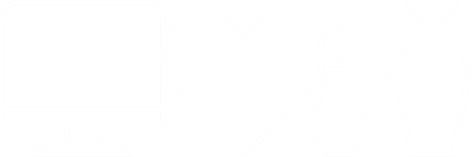 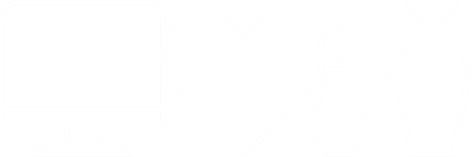 Vordingborg KommunePostboks 200Østerbro 24720 PræstøTlf. 55 36 36 36Højere Forberedelseseksamen (HF)Højere Forberedelseseksamen (HF)Status 2018/19 VordingborgLandsgennemsnit 2018/1950 % af de elever, der søger en Højere Forberedelseseksamen bliver vurderet uddannelsesparate til HøjereForberedelseseksamen71, 5 %Gymnasial uddannelseGymnasial uddannelseStatus 2018/19 VordingborgLandsgennemsnit 2018/1988, 6 % af de elever, der søger en gymnasial uddannelse bliver vurderet uddannelsesparate til en gymnasialuddannelse91,9 %Erhvervsuddannelse (EUD)Erhvervsuddannelse (EUD)Status 2018/19 VordingborgLandsgennemsnit 2018/1976, 8 % af de elever, der søger en erhvervsuddannlese bliver vurderet uddannelsesparate til enerhvervsuddannelse83,1 %SpørgsmålStatus0.- 3. klasseEr du glad for din klasse?VordingborgJa, meget: 60 % Ja, lidt: 36 % Nej: 4 %LandsgennemsnitJa, meget: 72% Ja, lidt: 26 % Nej: 2 %4.- 9. klasseEr du glad for din klasse?I alt 76 % svarer positivt hhv. meget tit (33 %) og tit (43%).Landsgennemsnittet for pågældende spørgsmål er 79%Tematik:Negative drillerierStatus0.- 3. klasseEr der nogen der driller dig, så du bliver ked af det?Vordingborg Nej: 42 %Ja, nogle gange 46 % Ja, tit: 12 %Landsgennemsnit Nej: 51 %Ja, nogle gange 41 % Ja, tit: 8 %Tematik:Frygt for negativ responsStatus0.- 3. klasseEr du bange for, at de andre børn griner ad dig i skolen?Vordingborg Nej: 61 %Ja, nogle gange 26 % Ja, tit: 12 %Landsgennemsnit Nej: 66 %Ja, lidt 25 %Ja, meget: 9 %Tematik:Frygt for negativ responsStatus4.- 9. klasseEr du bange for at blive til grin i skolen?I alt 19 % svarer udpræget positivt, hvilket her angiver en negativ vurdering i form af hhv. altid (7 %) og for det meste (12 %)Landsgennemsnittet for pågældende spørgsmål er i alt 16 %Tematik: EnsomhedStatus4.- 9. klasseFøler du dig ensom?I alt 9 % svarer udpræget negativt hhv. meget tit (4 %) og tit (5 %)Landsgennemsnittet for pågældende spørgsmål er er 6,2 %Tematik: Inddragelse ogmedbestemmelseStatus0.- 3. klasseEr du med til at bestemme, hvad I skal lave i timerne?I alt 55 % svarer positivt hhv. ja, nogle gange (44 %) og ja, tit (11%).Landsgennemsnittet for pågældende spørgsmål er er 60,74.- 9. klasseEr du og dine klassekammerater med til at bestemme, hvad I skal arbejde med i klassen?I alt 17% svarer positivt hhv. meget tit (4 %) og tit (13 %) og sjældent (30 %). 42 % svarer dog omvendt, at det aldrig (11 %) eller sjældent (30 %) finder sted.På landsplan vurderer 42, 2 % spørgsmålet negativt, mens i alt 13,7 % svarer positivt.Lærerne sørger for, at elevernes ideer bliver brugt i undervisningenI alt 34 % svarer positivt hhv. helt enig (8 %) og enig (26 %) Landsgennemsnittet for pågældende spørgsmål er 34,3 %Beløb i 1.000 kr.2021202220232024Demografiregulering SkolerDemografiregulering tidligere år-14.568-22.330-28.237-28.237Demografiregulering 2021-24-1.955-2.690-2.418-9.173Kompensation af demografiregulering 20212.3002.3002.3002.300Budgettildeling skoler og fællesområde 202114.22214.22214.22214.222Ikke-udmøntet demografiregulering0-8.498-14.132-20.888